.Intro: 8 counts (approx. 4 secs) - Start on vocalsS1 [1-8] Side R, Tog L, R Shuffle Fwd, Rock, Recover, Back L, R Heel, Hold, Step RS2 [9-16] Step L, Pivot ¼ R, Cross Shuffle, Hinge ½ Turn, R Shuffle Fwd*RESTART: See note below about RESTART here with step change during WALL 4S3 [17-24] Rock, Recover, Run Back L,R,L, Back Rock, Recover, R Kick Ball CrossS4 [25-32] Side R, Behind L, Side R, Cross Rock, Recover, ¼ L Shuffle Fwd, Step R, Pivot ½ LMake another ¼ turn L as you step R to right side to start the dance again facing 9:00Start Over*RESTART WITH STEP CHANGE:During WALL 4, dance up to and including count 14, then replace the R Shuffle Forward at counts 7&8 with Cross Rock R over L (7), recover weight on L (8) then RESTART the dance facing 12:00.**ENDING: The song ends after count 30 of Wall 11 facing 12:00 for the big finish😊Wild Cards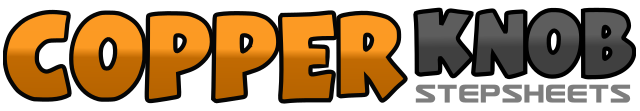 .......Count:32Wall:4Level:Improver.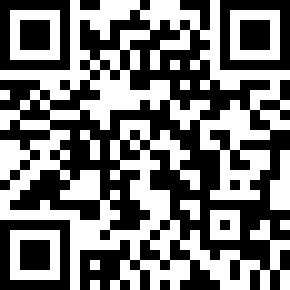 Choreographer:Kirsty Harpham-Fox (UK), Rob Fowler (ES) & I.C.E. (ES) - August 2021Kirsty Harpham-Fox (UK), Rob Fowler (ES) & I.C.E. (ES) - August 2021Kirsty Harpham-Fox (UK), Rob Fowler (ES) & I.C.E. (ES) - August 2021Kirsty Harpham-Fox (UK), Rob Fowler (ES) & I.C.E. (ES) - August 2021Kirsty Harpham-Fox (UK), Rob Fowler (ES) & I.C.E. (ES) - August 2021.Music:Wild Hearts - Keith UrbanWild Hearts - Keith UrbanWild Hearts - Keith UrbanWild Hearts - Keith UrbanWild Hearts - Keith Urban........1-2Step R to right side, step L together next to R3&4Step forward on R, step L next to R (&), step forward on R5-6Rock forward on L, recover weight on R&7Step back on L (&), touch R heel forward8&Hold, step R next to L (&) 12:001-2Step forward on L, make ¼ turn right (weight on R) 3:003&4Cross L over R, step R to right side (&), cross L over R5-6Make ¼ turn left stepping back on R, make ¼ turn left stepping forward on L 9:007&8Step forward on R, step L next to R (&), step forward on R1-2Rock forward on L, recover weight on R3&4Run back L, run back R (&), run back L5-6Rock back on R, recover weight on L7&8Kick R forward, step ball of R next to L (&), cross L over R 9:001-2Step R to right side, step L behind R&3-4Step R to right side (&), cross rock L over R, recover weight on R5&6Make ¼ turn left stepping forward on L, step R next to L (&), step forward on L 6:007-8Step forward on R, make ½ turn left (weight forward on L) 12:00 -